          องค์การบริหารส่วนตำบลห้วยม่วง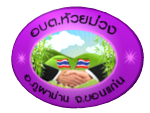                Huaymuang Administrative Oganization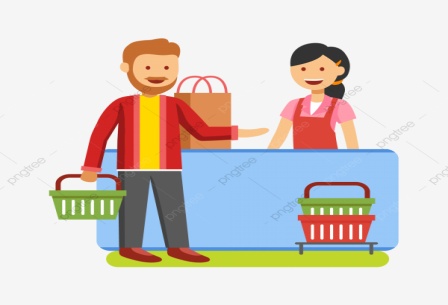 ประชาสัมพันธ์องค์การบริหารส่วนตำบลห้วยม่วง เรื่อง การชำระภาษีประจำปี ๒๕๖๓๑.ภาษีที่ดินและสิ่งปลูกสร้าง  ผู้มีหน้าที่เสียภาษีที่ดินและสิ่งปลูกสร้าง  คือ- ผู้เป็นเจ้าของที่ดินหรือสิ่งปลูกสร้าง - ผู้ครอบครองหรือทาประโยชน์ในที่ดินหรือสิ่งปลูกสร้างอันเป็นทรัพย์สินของรัฐ ระยะเวลาการยื่นแบบและชาระภาษี (1) อปท.แจ้งประเมินภายในเดือน ก.พ.ของทุกปี(2) ผู้เสียภาษีชำระภาษีภายในเดือน เม.ย. ของทุกปี(๓) ไม่ชำระภาษีภายในเดือน เม.ย. (เงินเพิ่มร้อยละ ๑ ต่อเดือน) (๔) อปท.มีหนังสือแจ้งเตือนภายในเดือน พ.ค. ระยะเวลาในหนังสือแจ้งเตือนไม่น้อยกว่า ๑๕ วัน (ชำระภาษีหลังเดือน เม.ย. แต่ก่อนมีหนังสือแจ้งเตือน เสียเบี้ยปรับร้อยละ ๑๐) (๕) ผู้เสียภาษีได้รับหนังสือแจ้งเตือน (ชำระภาษีภายในกำหนดของ หนังสือแจ้งเตือน เสียเบี้ยปรับร้อยละ ๒๐) (๖) ครบกำหนด ๑๕ วัน ไม่มาชำระภาษี เสียเบี้ยปรับร้อยละ ๔๐ ของภาษีค้างชำระ แจ้งลูกหนี้ภาษีค้างชำระให้ สำนักงานที่ดินภายในเดือน มิ.ย. (7) ยึด อายัด เมื่อพ้นกำหนด ๙๐ วัน นับแต่ได้รับหนังสือแจ้งเตือน ๒.ภาษีป้าย	ผู้มีหน้าที่เสียภาษี คือ	-ผู้เป็นเจ้าของป้าย	-ผู้ครอบครองอาคาร หรือสถานที่หรือที่ดินที่ป้ายนั้นติดตั้ง	ยื่นแบบแสดงรายการ (ภ.ป.๑)	ระยะเวลาการยื่นแบบและชำระภาษี มกราคม – มีนาคม ของทุกปี ชำระภายใน 15 วัน	ยื่นแบบแสดงรายการ	๑.สำเนาโฉนดที่ดิน	๒.สำเนาทะเบียนบ้าน	๓.สำเนาบัตรประชาชน	๔.แนบแปลงสิ่งปลูกสร้าง(ถ้ามี)			๕.เอกสารอื่นซึ่งแสดงความเป็นเจ้าของ